У ДРОВОСЕКА В ДРОВАХ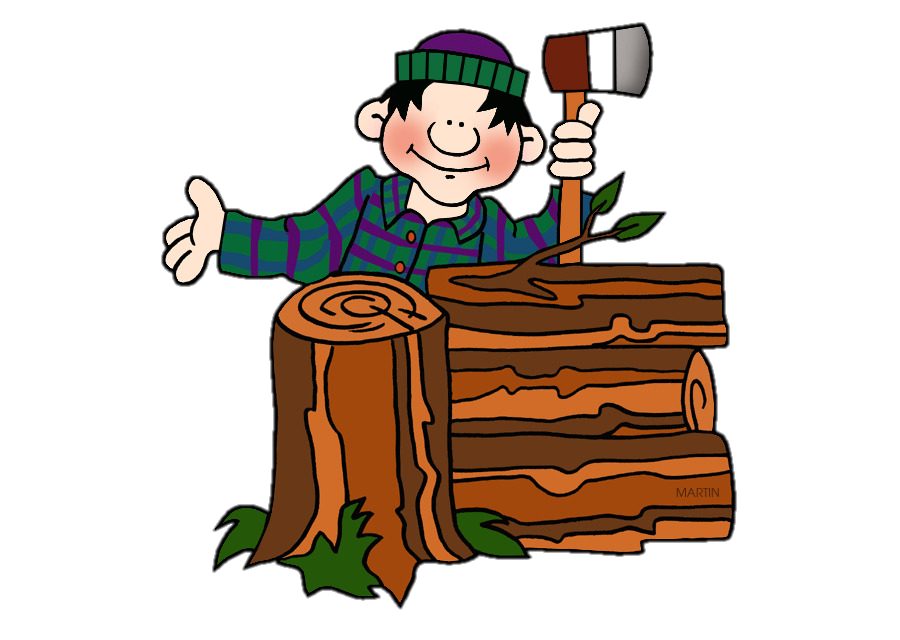                 У ТРУБОЧИСТА В ТРУБЕ	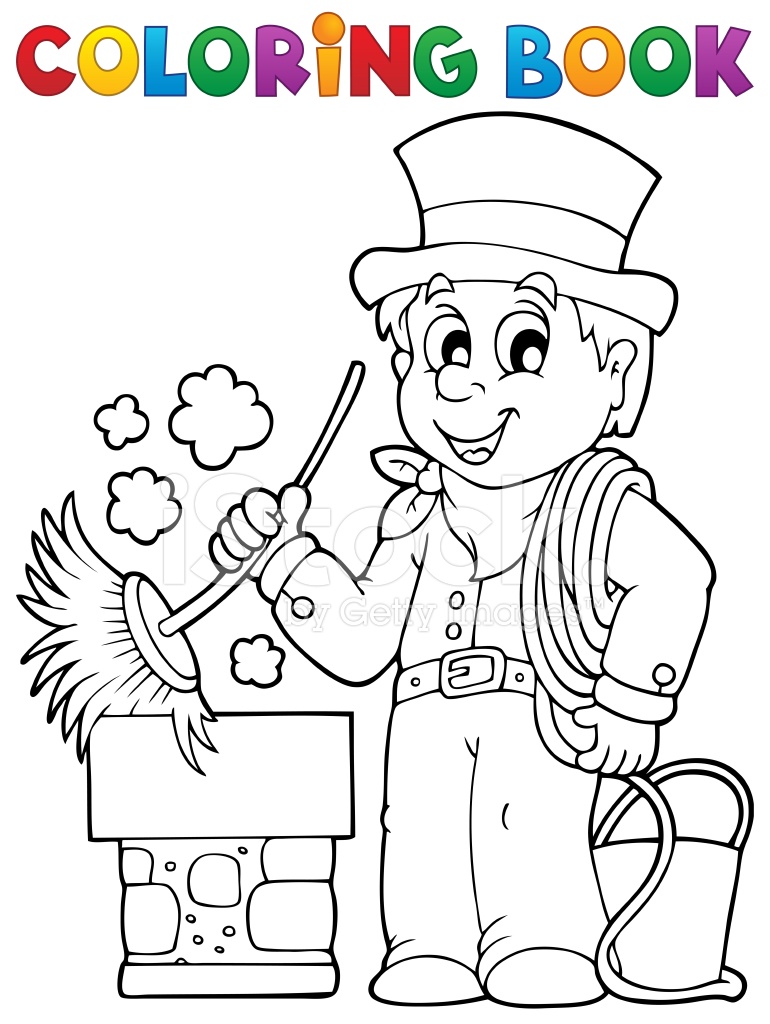 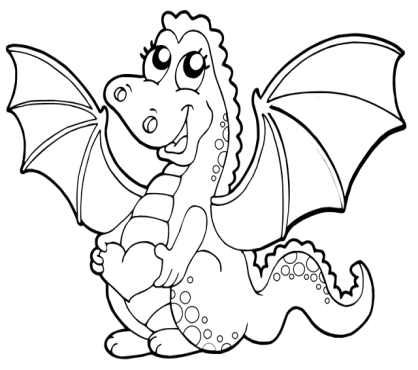 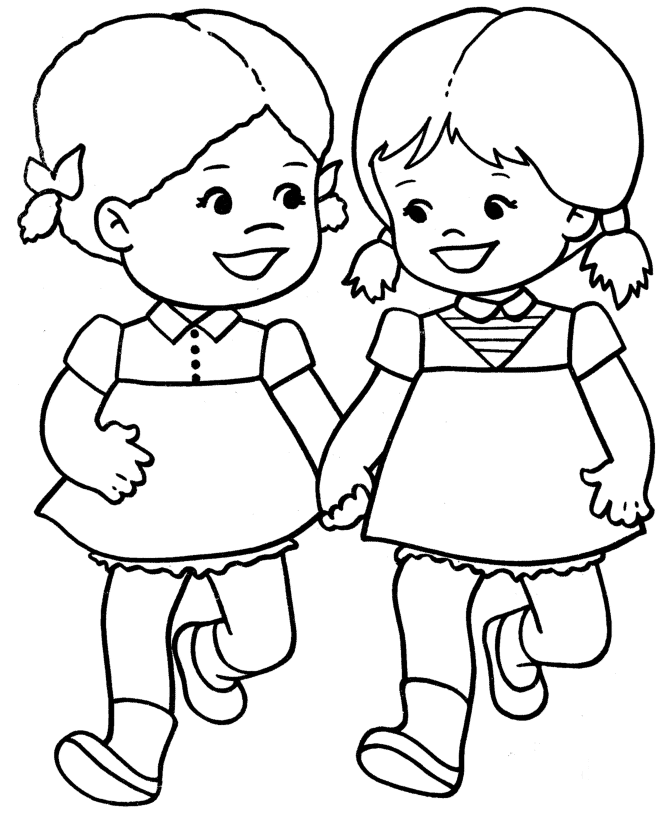 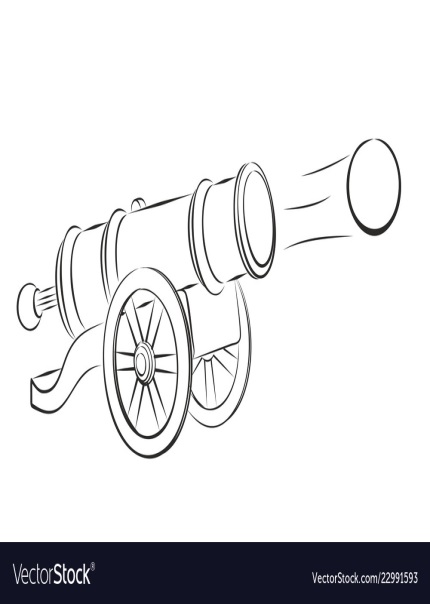 ПОДРОСТОК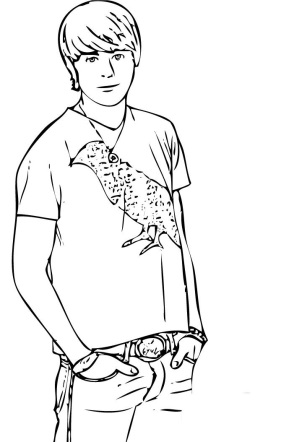 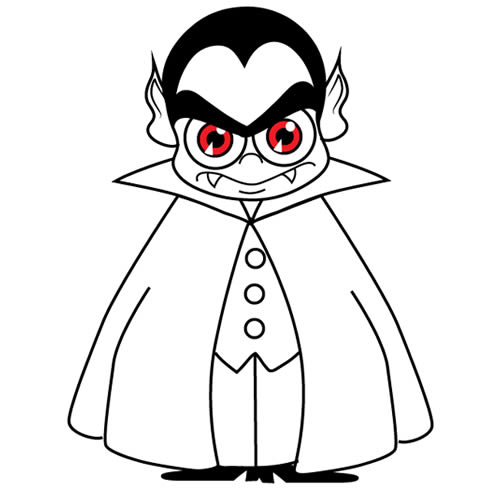 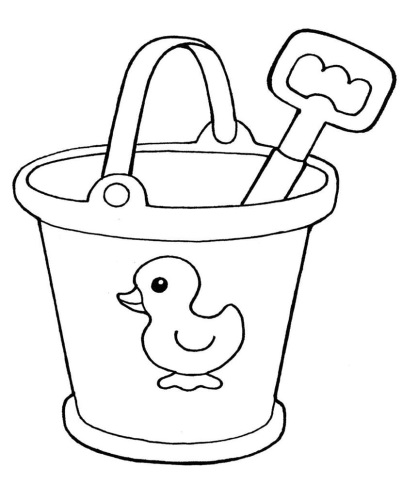 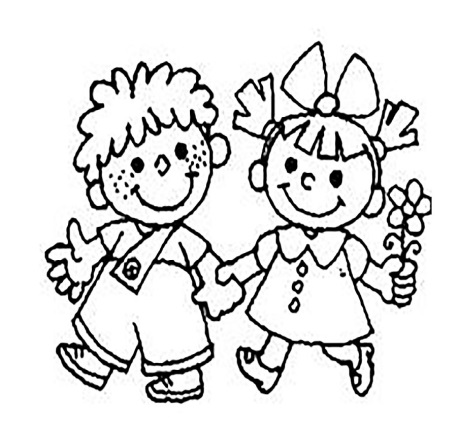 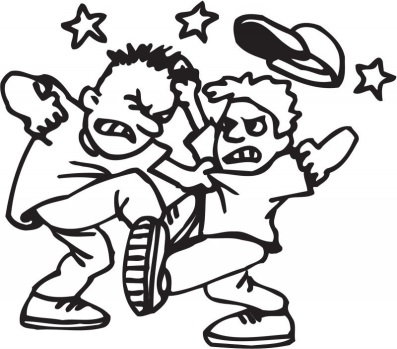 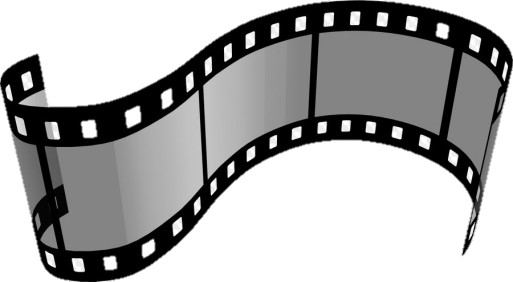 ВЫДРА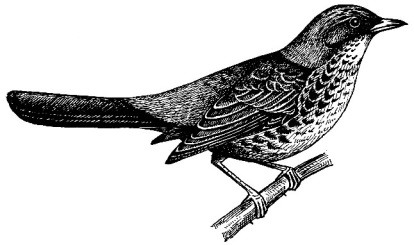 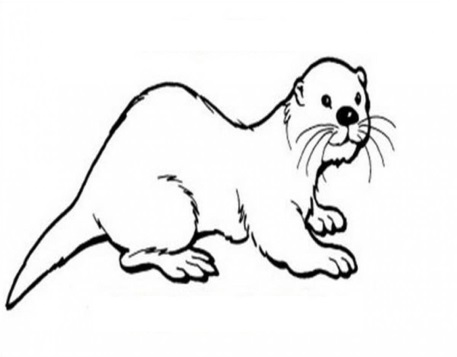 ДРОЗД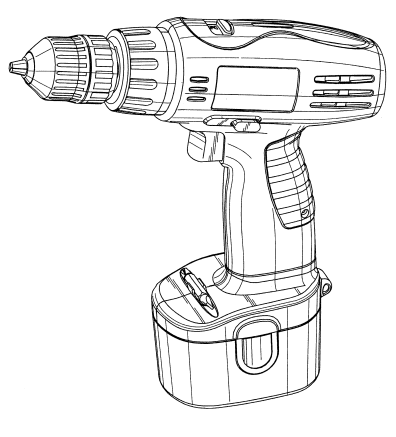 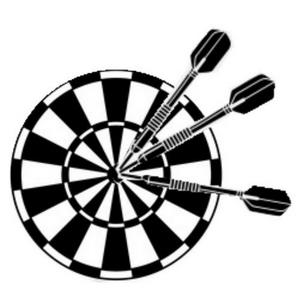 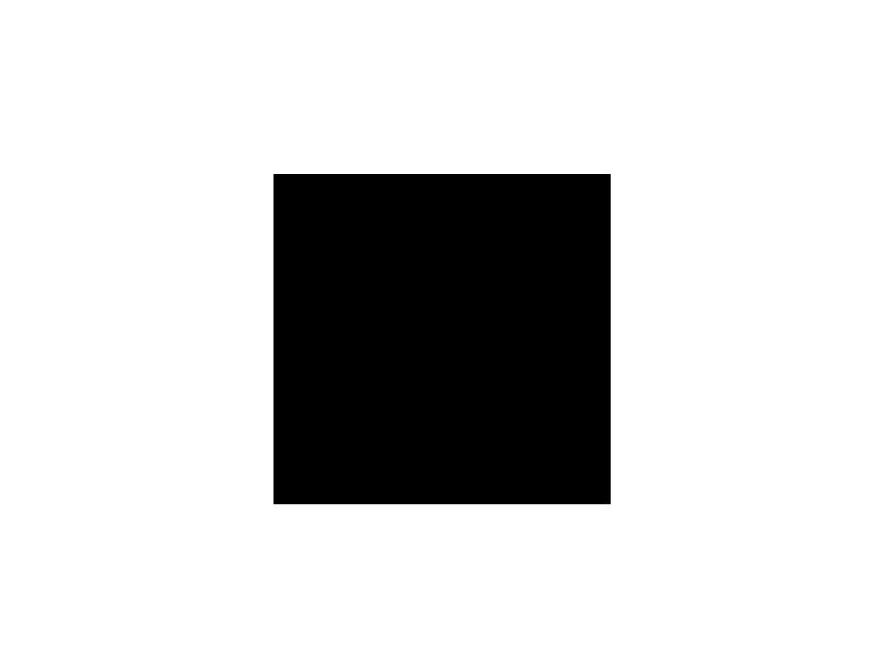 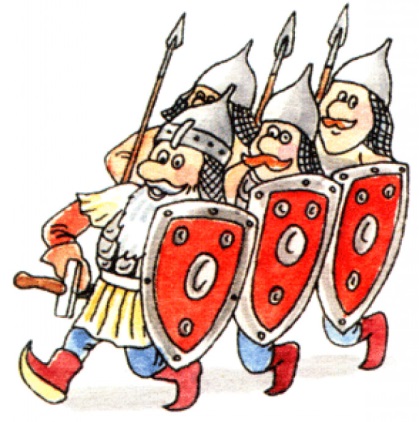 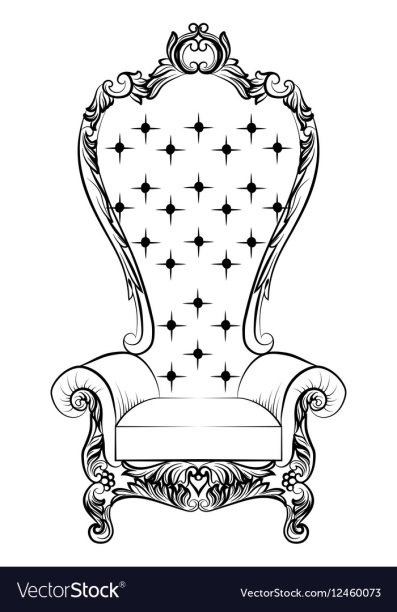 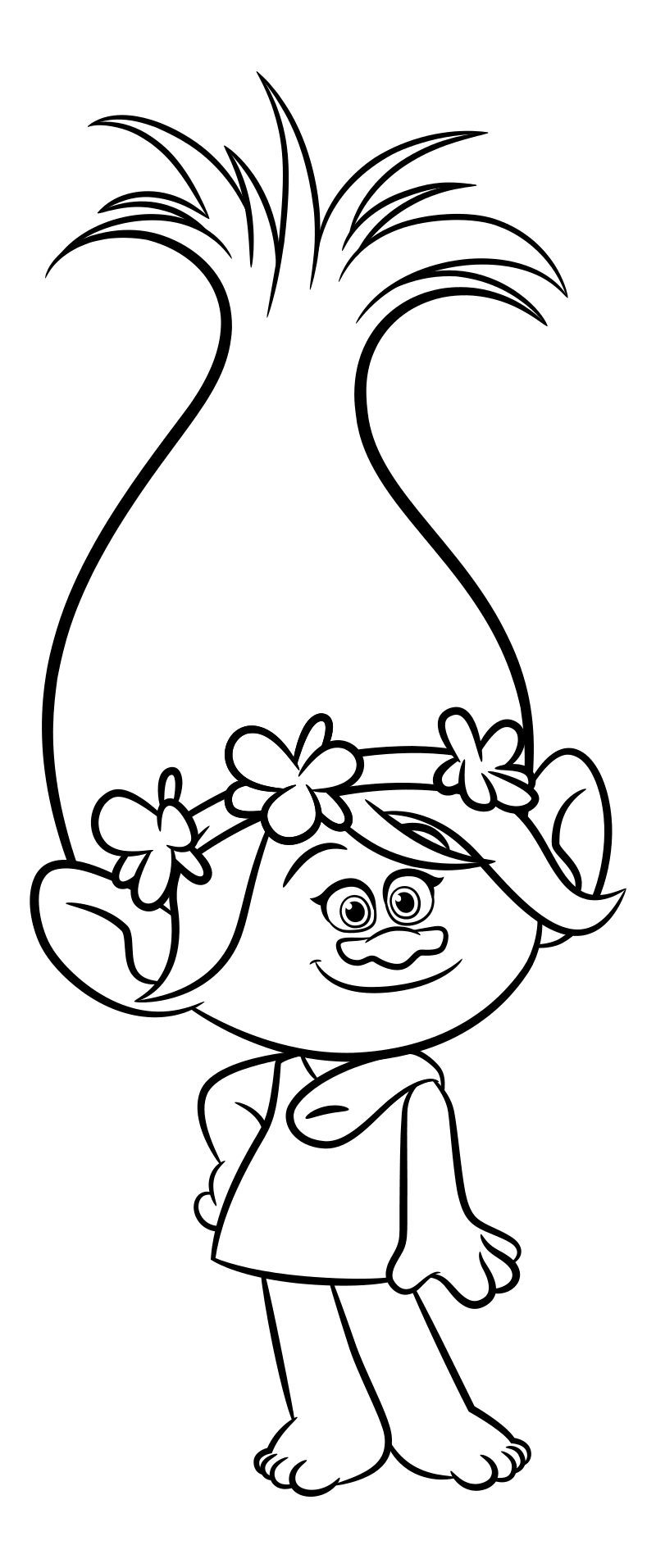 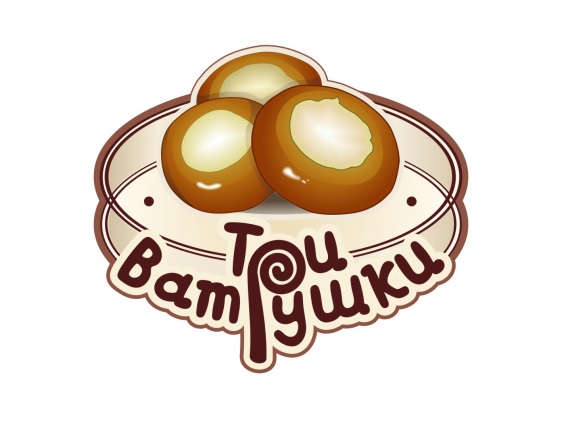 ТРОСС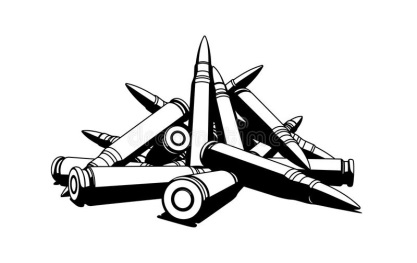 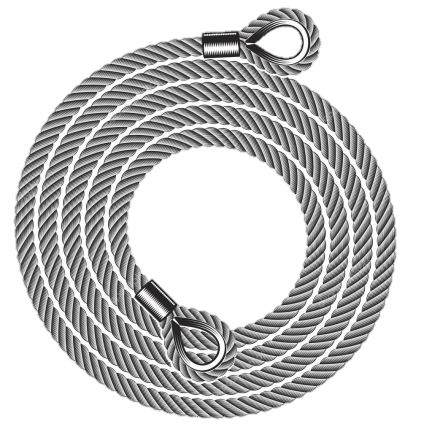 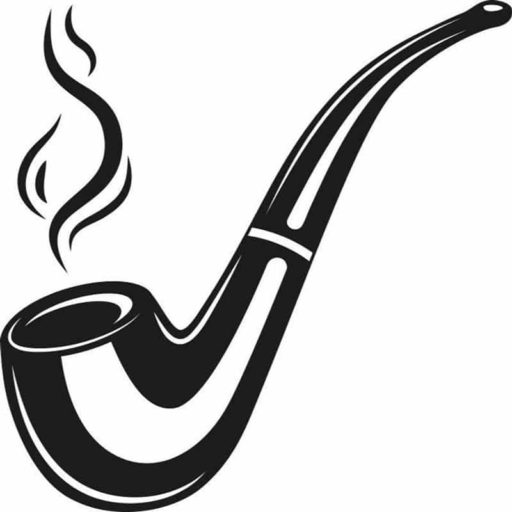 ТРИТОН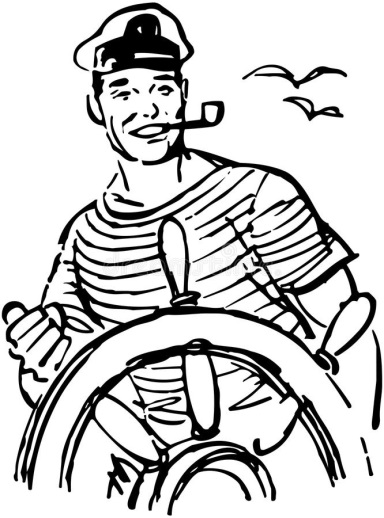 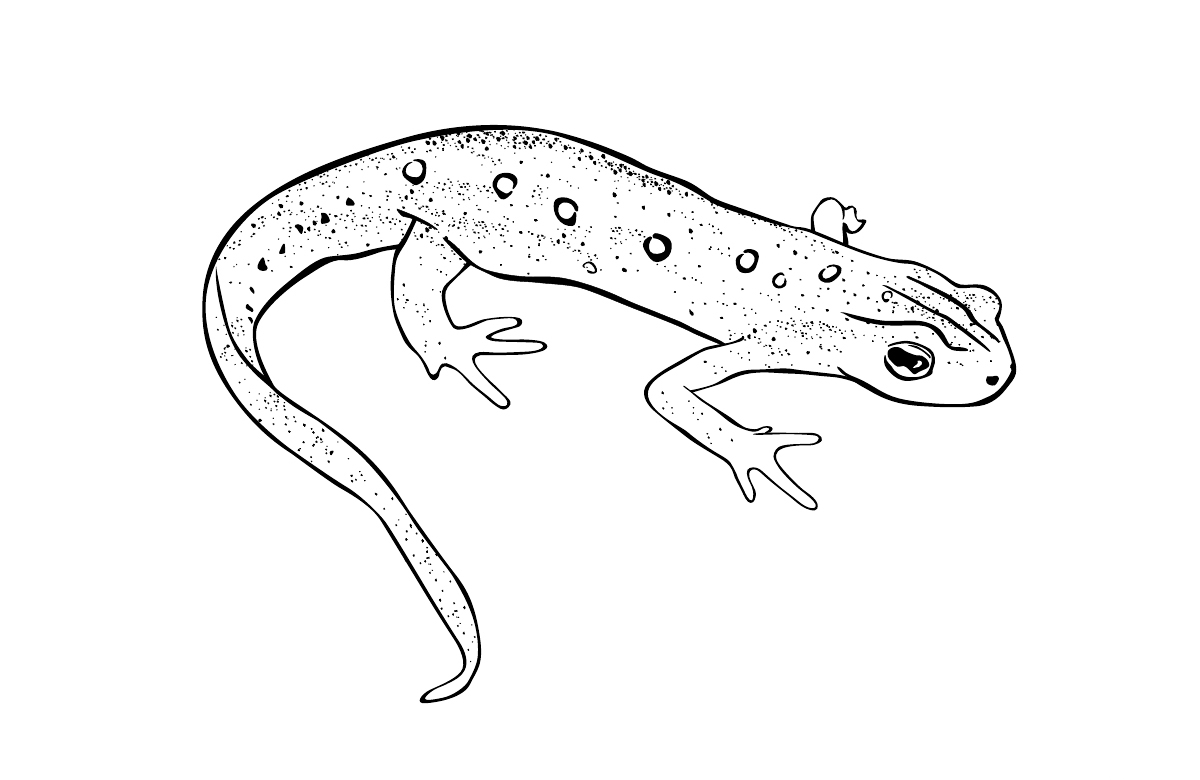 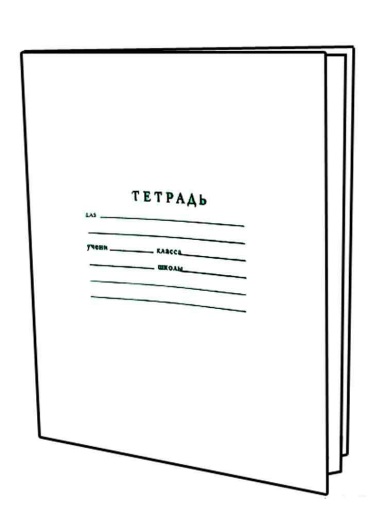 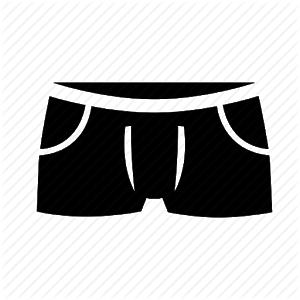 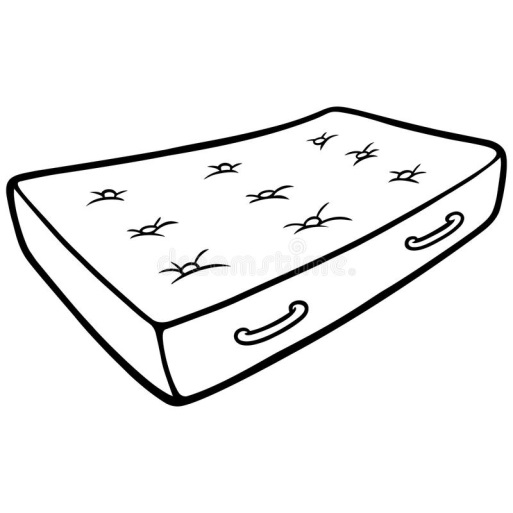 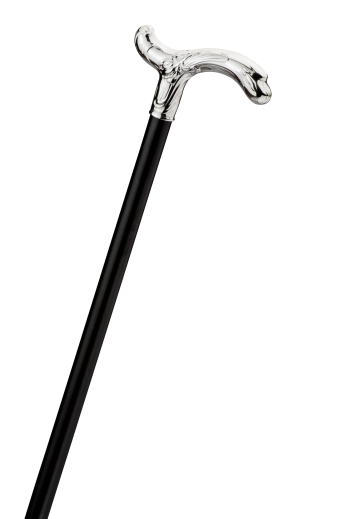 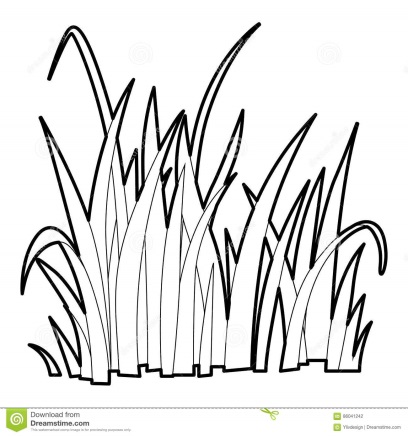 ТРУС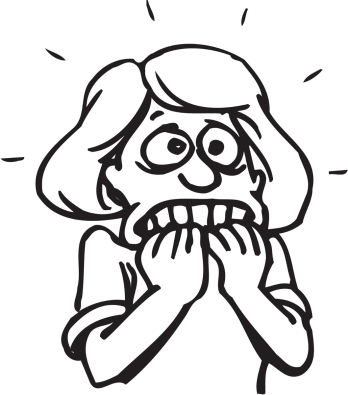 ТРУТЕНЬ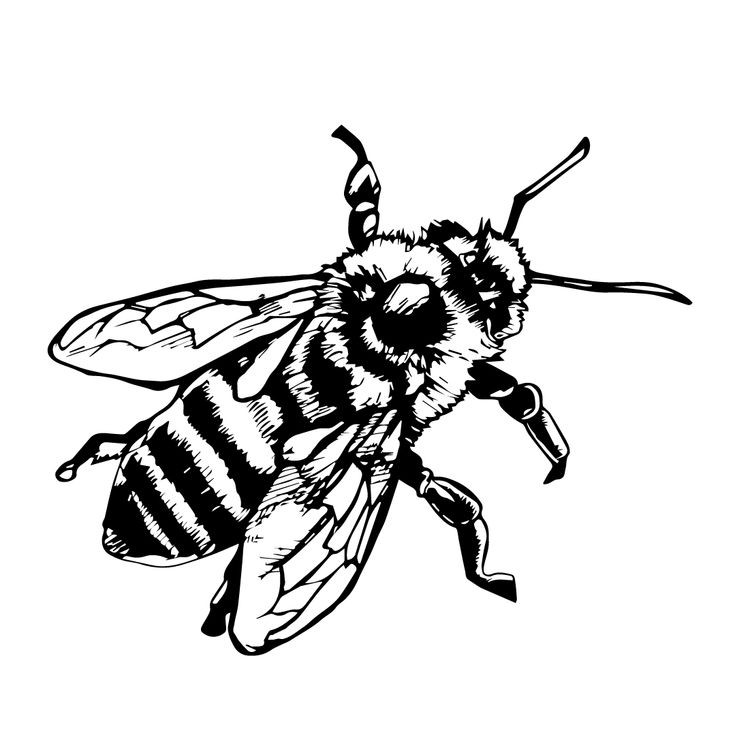 